GULBENES NOVADA DOMES LĒMUMSGulbenē2023.gada ___.jūlijā							Nr. __________________									        (protokols Nr. ; .p) Par brīvprātīgā darba ikgadējā finansējuma pieprasījuma programmas “Eiropas Solidaritātes korpuss” ietvaros atbalstīšanu un priekšfinansējuma nodrošināšanuEiropas Savienības programmas “Eiropas Solidaritātes korpuss” ietvaros Gulbenes novada jauniešu centrs “Bāze” 2022.gadā izstrādāja un iesniedza Kvalitātes zīmes partnerorganizācijas lomai un vadošās organizācijas lomai pieteikumu, kurš tika apstiprināts ar Jaunatnes starptautisko programmu aģentūras 2022.gada 22.februāra lēmumu Nr.2-30/5, kvalitātes zīmes Nr. 2021-1-LV02-ESC50-003816. Pamatojoties uz apstiprināto kvalitātes zīmi turpmākos 7 gadus Gulbenes novada jauniešu centram “Bāze” ir iespēja saņemt ikgadējo finansējumu “Eiropas Solidaritātes korpusa” brīvprātīgā darba projektu īstenošanai. 2023.gada ikgadējās dotācijas pieprasījuma projektu konkursā tika iesniegts finansējuma pieteikums četru brīvprātīgo uzņemšanai, kurš tika apstiprināts ar Jaunatnes starptautisko programmu aģentūras 2023.gada 24.maija lēmumu Nr.2.2-1/119, pieprasījuma Nr. 2023-1-LV02-ESC51-VTJ-000123679 (turpmāk – Projekts).Projekta mērķis ir piedāvāt jauniešiem vidi, kurā mācīties, pilnveidoties un gūt pieredzi darbā ar jaunatni un tā ietvaros dot brīvprātīgajiem iespēju veidot iekļaujošāku sabiedrību, domāt par vides ilgtspēju un veicināt digitālo prasmju apguvi.Ikgadējā finansējuma ietvaros ir plānots uzņemt četrus brīvprātīgos:Vienu Gulbenes novada jauniešu centrā “Bāze”;Vienu Rankas pagasta iniciatīvas centrā “B.u.M.s.” ;Vienu Lejasciema pagasta jauniešu centrā “Pulss”;Vienu Stradu jauniešu centrā “Ligzda”.Ikgadējā finansējuma kopējās izmaksas Projekta īstenošanai ir 49 064,00 EUR (četrdesmit deviņi tūkstoši sešdesmit četri euro un 00 centi). Programmas finansējums tiek piešķirts divās daļās – 80% apmērā, uzsākot Projekta realizāciju, un 20% apmērā pēc Projekta realizācijas jeb saskaņā ar Projekta faktiskajām izmaksām. Projekta realizēšanai nepieciešams novada domes priekšfinansējums 20% apmērā jeb 9812,80 EUR (deviņi tūkstoši astoņi simti divpadsmit euro un 80 centi).	Projekts atbilst “Gulbenes novada jaunatnes politikas plāns 2018. – 2024.gadam” 2.1. apakšpunktam noteiktajam pasākumam “Veicināt sabiedrisko, pašvaldības un valsts institūciju iesaistīšanos ilgtermiņa un īstermiņa vietējā un Eiropas brīvprātīgā darba organizēšanā”, 1.2. apakšpunktam noteiktajam pasākumam “Veidot sistemātisku neformālās izglītības piedāvājumu, kas atbilst jauniešu interesēm” un 5.1.2. apakšpunktam noteiktajam pasākumam “Pilnveidot āra dzīves un aktīva brīvā laika piedāvājumu novadā, īpaši skolēnu brīvlaika periodā”.	Pamatojoties uz “Gulbenes novada jaunatnes politikas plāns 2018.-2024.gadam”, kā arī Pašvaldību likuma 4.panta pirmās daļas 8.punktu, kas nosaka, ka viena no pašvaldības autonomajām funkcijām ir veikt darbu ar jaunatni, Pašvaldību likuma 10.panta pirmās daļas 21.punktu, kas nosaka, ka dome ir tiesīga izlemt ikvienu pašvaldības kompetences jautājumu. Tikai domes kompetencē ir pieņemt lēmumus citos ārējos normatīvajos aktos paredzētajos gadījumos, atklāti balsojot: PAR –  ; PRET –  ; ATTURAS – ;  Gulbenes novada dome NOLEMJ:ATBALSTĪT brīvprātīgā darba ikgadējā finansējuma pieprasījuma Nr. 2023-1-LV02-ESC51-VTJ-000123679 realizēšanu.NODROŠINĀT brīvprātīgā darba ikgadējā finansējuma pieprasījuma Nr. 2023-1-LV02-ESC51-VTJ-000123679 priekšfinansējumu 20% apmērā jeb 9812,80 EUR (deviņi tūkstoši astoņi simti divpadsmit euro un 80 centi) no Gulbenes novada pašvaldības budžeta 2023.gadam. Gulbenes novada domes priekšsēdētājs						A.CaunītisLēmumprojektu sagatavoja: L.Ļapere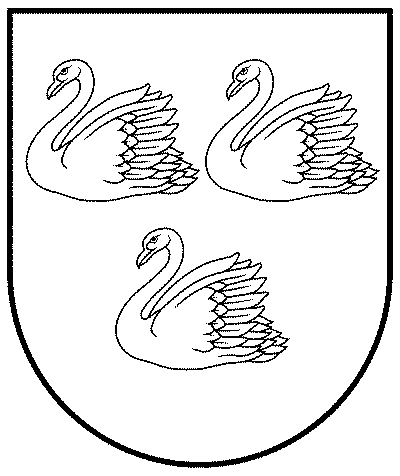 GULBENES NOVADA PAŠVALDĪBAGULBENES NOVADA PAŠVALDĪBAGULBENES NOVADA PAŠVALDĪBAReģ. Nr. 90009116327Reģ. Nr. 90009116327Reģ. Nr. 90009116327Ābeļu iela 2, Gulbene, Gulbenes nov., LV-4401Ābeļu iela 2, Gulbene, Gulbenes nov., LV-4401Ābeļu iela 2, Gulbene, Gulbenes nov., LV-4401Tālrunis 64497710, fakss 64497730, e-pasts: dome@gulbene.lv, www.gulbene.lvTālrunis 64497710, fakss 64497730, e-pasts: dome@gulbene.lv, www.gulbene.lvTālrunis 64497710, fakss 64497730, e-pasts: dome@gulbene.lv, www.gulbene.lv